ПРАВИТЕЛЬСТВО РОССИЙСКОЙ ФЕДЕРАЦИИПОСТАНОВЛЕНИЕот 15 ноября 2016 г. N 1196ОБ УТВЕРЖДЕНИИ ТРЕБОВАНИЙК АНТИТЕРРОРИСТИЧЕСКОЙ ЗАЩИЩЕННОСТИ ОБЪЕКТОВ (ТЕРРИТОРИЙ)МИНИСТЕРСТВА ЭКОНОМИЧЕСКОГО РАЗВИТИЯ РОССИЙСКОЙ ФЕДЕРАЦИИ,ФЕДЕРАЛЬНОЙ СЛУЖБЫ ПО ИНТЕЛЛЕКТУАЛЬНОЙ СОБСТВЕННОСТИ,ФЕДЕРАЛЬНОЙ СЛУЖБЫ ПО АККРЕДИТАЦИИ, ФЕДЕРАЛЬНОЙ СЛУЖБЫГОСУДАРСТВЕННОЙ СТАТИСТИКИ, А ТАКЖЕ ПОДВЕДОМСТВЕННЫХИМ ОРГАНИЗАЦИЙ И ФОРМЫ ПАСПОРТА БЕЗОПАСНОСТИЭТИХ ОБЪЕКТОВ (ТЕРРИТОРИЙ)В соответствии с пунктом 4 части 2 статьи 5 Федерального закона "О противодействии терроризму" Правительство Российской Федерации постановляет:1. Утвердить прилагаемые:требования к антитеррористической защищенности объектов (территорий) Министерства экономического развития Российской Федерации, Федеральной службы по интеллектуальной собственности, Федеральной службы по аккредитации, Федеральной службы государственной статистики, а также подведомственных им организаций;(в ред. Постановлений Правительства РФ от 08.02.2018 N 124, от 06.07.2019 N 865, от 01.08.2020 N 1155)форму паспорта безопасности объектов (территорий) Министерства экономического развития Российской Федерации, Федеральной службы по интеллектуальной собственности, Федеральной службы по аккредитации, Федеральной службы государственной статистики, а также подведомственных им организаций.(в ред. Постановлений Правительства РФ от 08.02.2018 N 124, от 06.07.2019 N 865, от 01.08.2020 N 1155)2. Реализация полномочий, предусмотренных настоящим постановлением, осуществляется заинтересованными федеральными органами исполнительной власти в пределах установленной Правительством Российской Федерации предельной численности работников, а также бюджетных ассигнований, предусмотренных указанным органам в федеральном бюджете на руководство и управление в сфере установленных функций.3. Признать утратившим силу постановление Правительства Российской Федерации от 28 августа 2014 г. N 872 "Об утверждении требований к антитеррористической защищенности объектов (территорий) Министерства регионального развития Российской Федерации и формы паспорта безопасности этих объектов (территорий)" (Собрание законодательства Российской Федерации, 2014, N 36, ст. 4856).Председатель ПравительстваРоссийской ФедерацииД.МЕДВЕДЕВУтвержденыпостановлением ПравительстваРоссийской Федерацииот 15 ноября 2016 г. N 1196ТРЕБОВАНИЯК АНТИТЕРРОРИСТИЧЕСКОЙ ЗАЩИЩЕННОСТИ ОБЪЕКТОВ (ТЕРРИТОРИЙ)МИНИСТЕРСТВА ЭКОНОМИЧЕСКОГО РАЗВИТИЯ РОССИЙСКОЙ ФЕДЕРАЦИИ,ФЕДЕРАЛЬНОЙ СЛУЖБЫ ПО ИНТЕЛЛЕКТУАЛЬНОЙ СОБСТВЕННОСТИ,ФЕДЕРАЛЬНОЙ СЛУЖБЫ ПО АККРЕДИТАЦИИ, ФЕДЕРАЛЬНОЙ СЛУЖБЫГОСУДАРСТВЕННОЙ СТАТИСТИКИ, А ТАКЖЕПОДВЕДОМСТВЕННЫХ ИМ ОРГАНИЗАЦИЙI. Общие положения1. Настоящие требования устанавливают обязательные для выполнения организационные, инженерно-технические и иные мероприятия по обеспечению антитеррористической защищенности комплексов технологически и технически связанных между собой зданий, строений, сооружений и систем, отдельных зданий, строений и сооружений, прилегающих к ним территорий (далее - объекты (территории), правообладателями которых являются Министерство экономического развития Российской Федерации, Федеральная служба по интеллектуальной собственности, Федеральная служба по аккредитации, Федеральная служба государственной статистики, их территориальные органы и подведомственные им организации (далее - органы (организации).(в ред. Постановлений Правительства РФ от 08.02.2018 N 124, от 06.07.2019 N 865, от 01.08.2020 N 1155)2. Настоящие требования не распространяются:а) на объекты (территории), подлежащие обязательной охране войсками национальной гвардии Российской Федерации;б) на важные государственные объекты, специальные грузы, сооружения на коммуникациях, подлежащие охране войсками национальной гвардии Российской Федерации, в части их оборудования инженерно-техническими средствами охраны, порядка контроля за оборудованием и эксплуатацией указанных инженерно-технических средств охраны;в) на объекты (территории), требования к антитеррористической защищенности которых утверждены иными актами Правительства Российской Федерации.3. Ответственность за обеспечение антитеррористической защищенности возлагается:а) на руководителей федеральных органов исполнительной власти в отношении объектов (территорий), находящихся непосредственно в ведении соответствующих федеральных органов исполнительной власти;б) на руководителей территориальных органов федеральных органов исполнительной власти в отношении объектов (территорий), находящихся в ведении соответствующих территориальных органов;в) на руководителей подведомственных федеральным органам исполнительной власти или их территориальным органам организаций в отношении объектов (территорий), находящихся в ведении соответствующих организаций;г) на должностных лиц, осуществляющих руководство деятельностью работников на объектах (территориях) (далее - руководитель объекта).4. Основными видами террористических угроз, вероятных для объектов (территорий), являются:а) угроза захвата - возможность нападения на объект (с целью захвата объекта и (или) заложников с последующим выдвижением политических, идеологических или иных требований);б) угроза взрыва - размещение на объекте (территории) или вблизи от него взрывных устройств в целях поражения максимального количества людей;в) угроза поражения опасными веществами - возможность применения в зданиях (сооружениях) или на прилегающей к ним территории отравляющих, радиоактивных и иных опасных для жизни и здоровья людей веществ.5. Основными целями антитеррористической защищенности объектов (территорий) являются:а) выявление и устранение совместно с правоохранительными органами и органами государственной власти условий, способствующих совершению террористических актов;б) своевременное обнаружение фактов подготовки террористических актов;в) минимизация и (или) ликвидация последствий террористических актов.6. Антитеррористическая защищенность объектов (территорий) обеспечивается:а) осуществлением комплекса организационных, инженерно-технических и иных мер, направленных на выявление фактов подготовки террористических актов, а также на ликвидацию и минимизацию их последствий;б) разработкой правовых актов, регламентирующих порядок охраны, пропускного режима и других вопросов обеспечения безопасности объекта (территории);в) организацией охраны и установлением пропускного режима на объект (территорию), которые препятствуют неправомерному проникновению посторонних лиц и попыткам совершения террористических актов;г) наличием и исправностью инженерно-технических средств охраны объекта;д) исключением доступа посторонних лиц к документам (сведениям) по антитеррористической защищенности;е) обеспечением постоянной готовности к использованию сил и средств, предназначенных для антитеррористической деятельности.II. Категорирование объектов (территорий)7. В целях установления дифференцированных требований к обеспечению антитеррористической защищенности объектов (территорий) осуществляется их категорирование.Категорирование объектов (территорий) проводится с учетом степени угрозы совершения на них террористического акта, масштаба возможных последствий совершения террористического акта, оценки состояния защищенности объекта (территории), значимости объекта (территории) для инфраструктуры и жизнеобеспечения субъекта Российской Федерации, а также степени потенциальной опасности объекта (территории).8. Степень угрозы совершения террористического акта определяется на основании данных о совершенных и (или) предотвращенных террористических актах в отношении категорируемого объекта (территории) или аналогичных объектов (территорий), а также о совершенных и предотвращенных террористических актах в районе расположения объекта (территории).Возможные последствия совершения террористического акта определяются на основании прогнозных показателей о количестве людей, которые могут погибнуть или получить вред здоровью, а также о возможном материальном ущербе и ущербе окружающей природной среде.9. Для проведения категорирования объекта (территории) в течение 3 месяцев со дня утверждения настоящих требований либо ввода в эксплуатацию нового объекта (территории) решением руководителя органа (организации) создается комиссия по категорированию объекта (территории) (далее - комиссия).В состав комиссии включаются руководитель органа (организации) или уполномоченное им должностное лицо в качестве председателя комиссии, работники органа (организации), являющиеся специалистами в области инженерно-технических средств охраны, пожарной безопасности и гражданской обороны, а также представители организации, осуществляющей техническую эксплуатацию объекта (территории).К работе в составе комиссии привлекаются представители территориальных органов безопасности и территориальных органов Федеральной службы войск национальной гвардии Российской Федерации или подразделений вневедомственной охраны войск национальной гвардии Российской Федерации (по согласованию).(в ред. Постановления Правительства РФ от 29.06.2017 N 775)10. Комиссия в ходе работы:а) изучает сведения о расположении объекта (территории), а также наличие иных объектов (территорий), непосредственно прилегающих к категорируемому объекту (территории);б) уточняет общую численность работников и посетителей, а также режим работы;в) оценивает состояние защищенности объекта (территории) на основе изучения организации охраны и пропускного режима, а также наличия и работоспособности инженерно-технических средств охраны;г) определяет степень угрозы совершения террористического акта на объекте (территории) и возможные последствия его совершения, значимость объекта (территории) для инфраструктуры, жизнеобеспечения и степень потенциальной опасности совершения террористического акта;д) определяет потенциально опасные участки объекта (территории), совершение террористического акта на которых может привести к возникновению чрезвычайных ситуаций с опасными социально-экономическими последствиями, и (или) критические элементы объекта (территории), совершение террористического акта на которых приведет к прекращению функционирования объекта (территории) в целом, его повреждению или аварии на нем.11. Комиссия проводит сравнительный анализ всех критериев и показателей категорирования, устанавливает категорию объекта (территории), определяет достаточность принимаемых мер для обеспечения антитеррористической защищенности объекта (территории) и при необходимости вносит предложения о принятии дополнительных мер, направленных на усиление антитеррористической защищенности объекта (территории).12. Устанавливаются следующие категории объектов (территорий):а) объекты (территории) первой категории - объекты (территории), имеющие критические элементы, совершение террористического акта в отношении которых может привести к возникновению чрезвычайной ситуации с опасными социально-экономическими последствиями, прекращению функционирования объекта (территории) и значительному материальному ущербу (более 500 млн. рублей), а также объекты (территории), на которых одновременно может находиться более 1500 работников и посетителей;б) объекты (территории) второй категории - объекты (территории), совершение террористического акта в отношении которых может повлечь материальный ущерб в размере от 50 до 500 млн. рублей, а также объекты (территории), на которых одновременно может находиться от 500 до 1500 работников и посетителей;в) объекты (территории) третьей категории - объекты (территории), совершение террористического акта в отношении которых может повлечь материальный ущерб, не превышающий 50 млн. рублей, а также объекты (территории), на которых одновременно может находиться не более 500 работников и посетителей.13. Результаты работы комиссии оформляются не позднее 30 рабочих дней со дня ее создания актом категорирования объекта (территории), который подписывается всеми членами комиссии и утверждается должностным лицом, принявшим решение о создании комиссии.Акт составляется в 2 экземплярах и является неотъемлемой частью паспорта безопасности объекта (территории).В случае наличия разногласий между членами комиссии по отнесению объекта (территории) к определенной категории окончательное решение принимается председателем комиссии. Особое мнение членов комиссии указывается в акте.III. Меры по обеспечению антитеррористической защищенностиобъекта (территории)14. Определение мер по обеспечению антитеррористической защищенности объекта (территории) осуществляется на основе:а) анализа вероятных террористических угроз;б) оценки реального состояния антитеррористической защищенности объекта (территории) и возможности несанкционированного проникновения на объект (территорию) посторонних лиц;в) наличия сил и средств, обеспечивающих выполнение мероприятий антитеррористической защищенности объекта (территории).15. Мерами, направленными на воспрепятствование неправомерному проникновению на объект (территорию), являются:а) организация охраны и установление при необходимости пропускного режима;б) оснащение объектов (территорий) современными инженерно-техническими средствами охраны и средствами связи, а также поддержание их в исправном состоянии;в) контроль за наиболее вероятными направлениями и местами проникновения на объект (территорию) посторонних лиц;г) своевременное обнаружение фактов несанкционированного проникновения на объект (территорию);д) оперативные действия сотрудников охраны по пресечению несанкционированного проникновения на объект (территорию) посторонних лиц.16. Мерами, направленными на выявление потенциальных нарушителей установленного на объекте (территории) режима и (или) признаков подготовки или совершения террористического акта, являются:а) постоянный мониторинг обстановки внутри объекта (территории);б) анализ и обобщение материалов системы видеонаблюдения, фактов нарушения пропускного режима, попыток несанкционированного проникновения на объект (территорию) посторонних лиц, провокаций сотрудников охраны на неправомерные действия;в) обеспечение периодического осмотра объекта (территории) для своевременного обнаружения потенциально опасных для жизни и здоровья людей предметов (веществ);г) контроль за деятельностью работников, привлекаемых к ремонту и обслуживанию объекта (территории), а также за пребыванием на объекте (территории) посторонних лиц.17. Мерами, направленными на пресечение попыток совершения террористического акта на объекте (территории), являются:а) информирование работников, находящихся на объекте (территории), о порядке действий при обнаружении признаков подготовки террористического акта;б) своевременное обнаружение угрозы совершения террористического акта на объекте (территории) и информирование об этом территориальных органов безопасности, территориальных органов Министерства внутренних дел Российской Федерации и территориальных органов Федеральной службы войск национальной гвардии Российской Федерации;в) ограничение доступа к обнаруженным потенциально опасным предметам (веществам);г) подготовка и отработка действий сотрудников охраны по предотвращению террористических актов в конкретных условиях обстановки;д) выявление и предотвращение несанкционированного проноса (провоза) и применения на объекте (территории) токсичных химикатов, отравляющих веществ и патогенных биологических агентов, в том числе при их получении посредством почтовых отправлений, путем:организации санкционированного допуска на объекты (территории) посетителей и автотранспортных средств;установления порядка проведения проверки и действий в случае выявления токсичных химикатов, отравляющих веществ и патогенных биологических агентов и назначения лиц, ответственных за проведение проверки;оборудования карантинного хранилища для размещения обнаруженных подозрительных предметов и почтовых отправлений.(пп. "д" введен Постановлением Правительства РФ от 21.11.2019 N 1479)18. Мерами, направленными на минимизацию возможных последствий и ликвидацию угрозы террористического акта на объекте (территории), являются:а) своевременное доведение информации об угрозе совершения или о совершении террористического акта до территориальных органов безопасности, территориальных органов Министерства внутренних дел Российской Федерации и территориальных органов Федеральной службы войск национальной гвардии Российской Федерации;б) обеспечение постоянной готовности администрации объекта (территории) к действиям по предупреждению и ликвидации чрезвычайных ситуаций;в) своевременное оповещение людей о возникновении чрезвычайной ситуации и обеспечение их эвакуации с объекта (территории);г) проведение учений и тренировок с отработкой действий в нештатных ситуациях работников, находящихся на объекте (территории), в том числе по безопасной и своевременной их эвакуации с объекта (территории);д) своевременное оказание помощи лицам, пострадавшим от террористического акта.19. В целях обеспечения антитеррористической защищенности объектов (территорий) независимо от присвоенной им категории осуществляются следующие мероприятия:а) организация охраны объектов (территорий);б) назначение должностных лиц, ответственных за выполнение мероприятий по антитеррористической защищенности объектов (территорий), - в случае отсутствия штатных сотрудников, ответственных за обеспечение безопасности;в) разработка правовых актов, направленных на реализацию мер по обеспечению антитеррористической защищенности объектов (территорий);г) обеспечение центрального поста охраны средствами связи для оперативного информирования территориальных органов безопасности, территориальных органов Министерства внутренних дел Российской Федерации и территориальных органов Федеральной службы войск национальной гвардии Российской Федерации об угрозах совершения террористических актов;д) обеспечение оповещения и экстренной эвакуации людей в случае поступления информации об угрозах террористического характера;е) оборудование объектов (территорий) инженерно-техническими средствами и системами охраны (системой видеонаблюдения, контроля и управления доступом, охранной сигнализацией) в соответствии с Федеральным законом "Технический регламент о безопасности зданий и сооружений" на всех этапах их функционирования (проектирование, строительство, монтаж, наладка, эксплуатация, реконструкция и капитальный ремонт). Выбор и оснащение объектов (территорий) инженерно-техническими средствами охраны конкретных типов определяется в техническом задании на проектирование инженерно-технических средств охраны. Объект (территория) может оборудоваться инженерно-техническими средствами охраны более высокого класса защиты. Установка инженерно-технических средств охраны на объектах, расположенных на территории других организаций, производится по согласованию с руководством соответствующих организаций;ж) обеспечение защиты служебной информации ограниченного распространения, содержащейся в паспорте безопасности объекта (территории), иных документах и на других материальных носителях информации, в том числе служебной информации ограниченного распространения о принимаемых мерах по антитеррористической защищенности объекта (территории), что достигается посредством:установления порядка работы со служебной информацией ограниченного распространения;ограничения доступа должностных лиц (работников) и иных лиц к служебной информации ограниченного распространения, содержащейся в паспорте безопасности объекта (территории), иных документах и на других материальных носителях информации;определения обязанностей лиц, допущенных к служебной информации ограниченного распространения, в том числе лиц, ответственных за хранение паспорта безопасности объекта (территории), иных документов и других материальных носителей информации, содержащих сведения о состоянии антитеррористической защищенности объекта (территории) и принимаемых мерах по ее усилению;обеспечения надлежащего хранения и использования служебной информации ограниченного распространения, в том числе содержащейся в паспорте безопасности объекта (территории), иных документах и на других материальных носителях информации;организации и осуществления контроля за обеспечением установленного порядка работы со служебной информацией ограниченного распространения и ее хранения в целях выявления и предупреждения возможной утечки служебной информации ограниченного распространения, в том числе содержащейся в паспорте безопасности объекта (территории), иных документах и на других материальных носителях информации;подготовки и переподготовки должностных лиц (работников) по вопросам работы со служебной информацией ограниченного распространения.(пп. "ж" введен Постановлением Правительства РФ от 08.02.2018 N 124)20. На объектах (территориях), которым присвоена вторая категория, в дополнение к мероприятиям, предусмотренным пунктом 19 настоящих требований, осуществляются следующие мероприятия:а) организация пропускного режима;б) определение зон ограниченного доступа и их оснащение системой контроля и управления доступом;в) оснащение центрального поста охраны тревожной сигнализацией, предусматривающей возможность экстренного вызова сотрудников правоохранительных органов;г) выполнение мероприятий информационной безопасности, обеспечивающих защиту от несанкционированного доступа к сведениям, раскрывающим антитеррористическую защищенность объекта (территории).21. На объектах (территориях), которым присвоена первая категория, в дополнение к мероприятиям, предусмотренным пунктами 19 и 20 настоящих требований, осуществляются следующие мероприятия:а) оснащение периметра объекта (территории) системой охранной сигнализации;б) оборудование на въездах (входах) на объект (территорию), выездах (выходах) с объекта (территории) контрольно-пропускных пунктов, оснащенных системой контроля и управления доступом;в) оснащение въездов на объект (территорию) средствами снижения скорости и (или) противотаранными устройствами, а также воротами, обеспечивающими жесткую фиксацию их створок в закрытом положении;г) оснащение пунктов пропуска людей техническими средствами выявления запрещенных веществ и предметов (пороговыми сигнализаторами ионизирующего излучения, стационарными и ручными металлодетекторами).22. Срок завершения мероприятий по обеспечению антитеррористической защищенности объекта (территории) составляет не более 12 месяцев со дня утверждения акта о категорировании объекта (территории).IV. Порядок информирования об угрозе совершенияили о совершении террористического акта на объекте(территории) и реагирования на полученную информацию23. Работники объекта (территории) при обнаружении угрозы совершения или совершении террористического акта обязаны незамедлительно сообщить указанную информацию сотрудникам охраны и руководителю объекта.24. Сотрудники охраны при получении информации об угрозе совершения или о совершении террористического акта, в том числе и анонимной, незамедлительно представляют ее в территориальные органы безопасности, территориальные органы Министерства внутренних дел Российской Федерации и территориальные органы Федеральной службы войск национальной гвардии Российской Федерации по любым имеющимся средствам связи.При представлении информации указываются полученные сведения об угрозе или о совершенном террористическом акте, наименование и адрес объекта, фамилия, имя и отчество лица, передающего сообщение, и занимаемая им должность.Лицо, передавшее сообщение, фиксирует сведения (фамилию, имя, отчество, должность) о должностных лицах, принявших сообщение, а также дату и время ее передачи.25. Руководитель объекта при получении информации об угрозе совершения или о совершении террористического акта на объекте (территории):а) обеспечивает оповещение людей, находящихся на объекте (территории), и организовывает их эвакуацию;б) обеспечивает взаимодействие работников объекта (территории) и представителей правоохранительных органов при ликвидации угрозы совершения террористического акта;в) принимает при необходимости меры по минимизации последствий террористического акта.V. Контроль за выполнением требованийк антитеррористической защищенности объектов (территорий)26. Контроль за выполнением требований к антитеррористической защищенности объектов (территорий) осуществляется в ходе плановых и внеплановых проверок, проводимых уполномоченными представителями Министерства экономического развития Российской Федерации, Федеральной службы по интеллектуальной собственности, Федеральной службы по аккредитации, Федеральной службы государственной статистики, в ведении которых находится проверяемый объект (территория).(в ред. Постановлений Правительства РФ от 08.02.2018 N 124, от 06.07.2019 N 865, от 01.08.2020 N 1155)Сроки проведения указанных проверок не могут превышать 5 рабочих дней.27. Плановые проверки антитеррористической защищенности объектов (территорий) проводятся не реже одного раза в 3 года в соответствии с планом-графиком, утверждаемым Министром (заместителем Министра) экономического развития Российской Федерации (руководителем федеральной службы).(в ред. Постановления Правительства РФ от 01.08.2020 N 1155)Внеплановые проверки проводятся в случае поступления информации о нарушении требований к антитеррористической защищенности объектов (территорий), а также в целях контроля устранения недостатков, выявленных в ходе плановых проверок.28. По результатам проверки составляются:акт проверки, в котором отражаются состояние антитеррористической защищенности объекта (территории), выявленные недостатки и предложения об их устранении;план мероприятий по устранению выявленных недостатков и реализации предложений, содержащихся в акте проверки.Об устранении выявленных недостатков и реализации предложений сообщается в федеральный орган исполнительной власти, проводивший проверку.VI. Паспорт безопасности объекта (территории)29. Паспорт безопасности объекта (территории) является информационно-справочным документом, отражающим состояние антитеррористической защищенности объекта (территории), и содержит перечень мероприятий по предупреждению (пресечению) совершения террористического акта на объекте (территории) и минимизации (ликвидации) последствий совершения террористического акта на объекте (территории).30. Паспорт безопасности объекта (территории) составляется комиссией, подписывается всеми членами комиссии, согласовывается в 30-дневный срок со дня его разработки с руководителями территориального органа безопасности и территориального органа Федеральной службы войск национальной гвардии Российской Федерации или подразделения вневедомственной охраны войск национальной гвардии Российской Федерации по месту нахождения объекта (территории) и утверждается Министром экономического развития Российской Федерации (руководителем федеральной службы, подведомственной организации) или уполномоченным им лицом.(в ред. Постановлений Правительства РФ от 29.06.2017 N 775, от 01.08.2020 N 1155)31. Паспорт безопасности объекта (территории) является документом ограниченного распространения и имеет пометку "Для служебного пользования", если ему не присваивается гриф секретности. Решение о присвоении паспорту безопасности объекта (территории) грифа секретности принимается в соответствии с законодательством Российской Федерации.32. Паспорт безопасности объекта (территории) составляется в 2 экземплярах.Первый экземпляр паспорта безопасности объекта (территории) хранится на объекте (территории), второй экземпляр направляется в вышестоящий федеральный орган исполнительной власти, в ведении которого находится объект (территория).Копии (электронные копии) паспорта безопасности объекта (территории) направляются в территориальный орган безопасности и территориальный орган Министерства внутренних дел Российской Федерации по месту нахождения объекта (территории).33. Актуализация паспорта безопасности объекта (территории) осуществляется в порядке, установленном для его разработки, не реже одного раза в 3 года, а также в течение одного месяца со дня изменения:а) основного предназначения объекта (территории);б) общей площади и периметра объекта (территории);в) количества потенциально опасных участков и критических элементов объекта (территории);г) сил и средств, привлекаемых для обеспечения антитеррористической защищенности объекта (территории);д) мер по инженерно-технической защите объекта (территории).34. При актуализации паспорта безопасности объекта (территории) категория объекта (территории) подлежит подтверждению (изменению).35. Изменения вносятся во все экземпляры паспорта безопасности объекта (территории) с указанием причины и даты их внесения.36. Паспорт безопасности объекта (территории), признанный по результатам актуализации нуждающимся в замене или утратившим силу, хранится в порядке, установленном на объекте (территории).Утвержденапостановлением ПравительстваРоссийской Федерацииот 15 ноября 2016 г. N 1196ФОРМА ПАСПОРТАБЕЗОПАСНОСТИ ОБЪЕКТОВ (ТЕРРИТОРИЙ) МИНИСТЕРСТВАЭКОНОМИЧЕСКОГО РАЗВИТИЯ РОССИЙСКОЙ ФЕДЕРАЦИИ,ФЕДЕРАЛЬНОЙ СЛУЖБЫ ПО ИНТЕЛЛЕКТУАЛЬНОЙ СОБСТВЕННОСТИ,ФЕДЕРАЛЬНОЙ СЛУЖБЫ ПО АККРЕДИТАЦИИ, ФЕДЕРАЛЬНОЙСЛУЖБЫ ГОСУДАРСТВЕННОЙ СТАТИСТИКИ, А ТАКЖЕПОДВЕДОМСТВЕННЫХ ИМ ОРГАНИЗАЦИЙ  Срок действия паспорта                                 __________________до "__" ___________ 20__ г.                              (пометка или гриф)                                                            Экз. N _____                                                     УТВЕРЖДАЮ                                        ___________________________________                                         (Министр экономического развития                                        Российской Федерации (руководитель                                      федеральной службы, подведомственной                                   организации) или уполномоченное им лицо)                                        _____________ _____________________                                          (подпись)         (ф.и.о.)                                             "__" ____________ 20__ г.          СОГЛАСОВАНО                                  СОГЛАСОВАНО______________________________               ______________________________(руководитель территориального               (руководитель территориального     органа безопасности)                       органа Росгвардии или                                             подразделения вневедомственной                                                охраны войск национальной                                              гвардии Российской Федерации)___________ __________________               ___________ __________________ (подпись)       (ф.и.о.)                     (подпись)       (ф.и.о.)  "__" _____________ 20__ г.                   "__" _____________ 20__ г.                           ПАСПОРТ БЕЗОПАСНОСТИ___________________________________________________________________________          (полное и сокращенное наименование объекта (территории)                  _______________________________________                     (наименование населенного пункта)                                  20__ г.                 I. Общие сведения об объекте (территории)    1. Сведения об объекте (территории)___________________________________________________________________________                        (основной вид деятельности)___________________________________________________________________________                                (категория)___________________________________________________________________________                (адрес местонахождения объекта (территории)___________________________________________________________________________                        (общая площадь, кв. метров)___________________________________________________________________________    (вышестоящая организация и (или) организация, в подчинении которой                       находится объект (территория)    2. Сведения о руководстве объекта (территории)___________________________________________________________________________                (ф.и.о., телефоны, адрес электронной почты)    3. Подразделение охраны___________________________________________________________________________  (наименование организации, телефон, номер лицензии и срок ее действия)    4. Характеристика зданий___________________________________________________________________________      (этажность, количество входов, возможность проникновения через                        другие здания, сооружения)    5. Наличие парковок автотранспорта вблизи объекта (территории)___________________________________________________________________________                          (количество машиномест)    6. Характеристика местности в районе расположения объекта (территории)___________________________________________________________________________      (жилая застройка, близлежащие транспортные магистрали и другое)    7. Сведения о возможности оказания первой медицинской помощи___________________________________________________________________________               (наличие медпункта, количество медперсонала)           II. Общие сведения о работниках объекта (территории)        и (или) о сторонних организациях и арендаторах, находящихся                          на объекте (территории)    1. Общие сведения о работниках объекта (территории)___________________________________________________________________________                   (численность, человек, режим работы)    2.  Общие  сведения о сторонних организациях и арендаторах, находящихсяна объекте (территории)___________________________________________________________________________     (численность работников, человек, срок аренды, вид деятельности,                               режим работы)    3. Максимальная численность людей, находящихся на объекте (территории)___________________________________________________________________________               (с учетом посетителей, арендаторов и других)           III. Сведения о потенциально опасных участках объекта      (территории) и (или) критических элементах объекта (территории)    1. Потенциально опасные участки объекта (территории)    2. Критические элементы объекта (территории)             IV. Возможные последствия в результате совершения              террористического акта на объекте (территории)______________________________________________________________________________________________________________________________________________________               V. Оценка социально-экономических последствий          совершения террористических актов на территории объекта             VI. Силы и средства, привлекаемые для обеспечения          антитеррористической защищенности объекта (территории)    1.    Состав    сил    и    средств,   привлекаемых   для   обеспеченияантитеррористической защищенности объекта (территории)___________________________________________________________________________       (численность сотрудников охраны, человек, количество постов,                        средства связи, вооружение)    2.   Состав   внештатных  формирований,  привлекаемых  для  обеспеченияантитеррористической защищенности объекта (территории) (при наличии)___________________________________________________________________________           (численность сотрудников, человек, количество постов,                        средства связи, вооружение)           VII. Меры по инженерно-технической, физической защите               и пожарной безопасности объекта (территории)    1. Меры по инженерно-технической защите объекта (территории)___________________________________________________________________________       (характеристика и состояние ограждения, охранного освещения,                          охранной сигнализации)    2. Меры по физической защите объекта (территории)___________________________________________________________________________   (характеристика сил и средств физической защиты объекта (территории)    3. Меры по пожарной безопасности объекта (территории)___________________________________________________________________________               (характеристика мер по пожарной безопасности)                        VIII. Выводы и рекомендации___________________________________________________________________________          (заключение и рекомендации комиссии по категорированию                           объекта (территории)                       IX. Дополнительная информация                с учетом особенностей объекта (территории)___________________________________________________________________________    Приложения: 1. План   (схема)   объекта   (территории)  с  обозначением                   потенциально  опасных  участков  и критических элементов                   объекта (территории).                2. План (схема) охраны  объекта  (территории)  с  указанием                   контрольно-пропускных пунктов, постов охраны, инженерно-                   технических средств охраны.                3. Акт обследования и категорирования объекта (территории).Члены комиссии:      _________________   __________________________________                         (подпись)                    (ф.и.о.)                     _________________   __________________________________                         (подпись)                    (ф.и.о.)                     _________________   __________________________________                         (подпись)                    (ф.и.о.)    Составлен      "__" ______________ 20__ г.    Актуализирован "__" ______________ 20__ г.    Причина актуализации __________________________________________________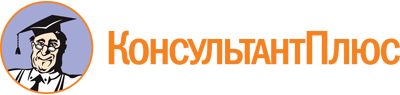 Постановление Правительства РФ от 15.11.2016 N 1196
(ред. от 01.08.2020)
"Об утверждении требований к антитеррористической защищенности объектов (территорий) Министерства экономического развития Российской Федерации, Федеральной службы по интеллектуальной собственности, Федеральной службы по аккредитации, Федеральной службы государственной статистики, а также подведомственных им организаций и формы паспорта безопасности этих объектов (территорий)"Документ предоставлен КонсультантПлюс

www.consultant.ru

Дата сохранения: 09.02.2023
 Список изменяющих документов(в ред. Постановлений Правительства РФ от 29.06.2017 N 775,от 08.02.2018 N 124, от 06.07.2019 N 865, от 21.11.2019 N 1479,от 01.08.2020 N 1155)Список изменяющих документов(в ред. Постановлений Правительства РФ от 29.06.2017 N 775,от 08.02.2018 N 124, от 06.07.2019 N 865, от 21.11.2019 N 1479,от 01.08.2020 N 1155)Список изменяющих документов(в ред. Постановлений Правительства РФ от 29.06.2017 N 775,от 08.02.2018 N 124, от 06.07.2019 N 865, от 01.08.2020 N 1155)N п/пНазначениеРасположениеЧисленность работающих (человек)Характер угрозыN п/пНазначениеРасположениеЧисленность работающих (человек)Характер угрозыN п/пВозможные людские потери (человек)Возможные нарушения инфраструктурыВозможный экономический ущерб (млн. рублей)